Objednací listč. 54/23/7 Předmět objednávky 	Množství	Předpokl. cena Kč 	Celkem (s DPH): 	90 750,00 Kč Popis objednávky:Objednáváme provedení činnosti technického dozoru stavebníka na stavbě: Oprava dvou venkovních bazénů: Tobogánového (dětského) bazénu a Bazénu dětského (Rumpál) v sportovním areálu Na Křemelce, Strakonice - dle cenové nabídky z 15.03.2023. Termín realizace opravy: předání staveniště: 31.03.2023, dokončení díla do: 2,5 měsíce od předání staveniště. Cena TDS bez DPH činí 75.000,00 Kč, tj. cena včetně DPH činí 90.750,00 Kč.Termín dodání: 15. 6. 2023 Bankovní spojení: ČSOB, a.s., č.ú.: 182050112/0300	IČ: 00251810	DIČ: CZ00251810Upozornění: 	Dodavatel je oprávněn vystavit fakturu až po řádném dokončení a předání díla.	Na faktuře uveďte číslo naší objednávky. Kopii objednávky vraťte s fakturou na adresu: Městský úřad Strakonice, Velké náměstí 2, 386 01 Strakonice, případně na emailovou adresu epodatelna@mu-st.cz.Schválil:	Ing. Jana Narovcová	vedoucí odboruSprávce rozpočtu: 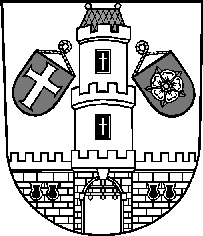 Město StrakoniceMěsto StrakoniceMěstský úřad StrakoniceOdbor majetkovýVelké náměstí 2386 01 StrakoniceVyřizuje:Ing. Oldřich ŠvehlaTelefon:383 700 322E-mail:oldrich.svehla@mu-st.czDatum: 29. 3. 2023Dodavatel:Vodohospodářský rozvoj a výstavba a.s. zkráceně VRV a.s.Nábřežní 90150 00  PrahaIČ: 47116901 , DIČ: CZ47116901Oprava 2 bazénů Na Křemelce, Strakonice - činnost TDS190 750,00